United Way of Greater Knoxville’s Leaders In GivingUnited Way of Greater Knoxville’s Leaders in Giving is a recognition program for individuals and households who make gifts of $1,000 or more to United Way.Donors may contribute through payroll deductions as well as direct payments of cash or stock. Donor households have the option of combining their related gifts through respective employers. When a donor makes combined household makes a minimum gift of $1,000 per year they become members of this recognition program and their names will appear in the annual Leaders’ Register at the appropriate giving level.Traditional Leadership Giving Levels The Alexis de Tocqueville Society$10,000 or moreThe LeConte Society $5,000-$9,999The Chilhowee Circle$2,500-$4,999The Knox Society$1,200-$2,499The Winners’ Circle$1,000-$1,999If you would like additional information on leadership giving, please contactAnn Pierce, Manager of Resource Development at (865) 521-5579 or piercea@unitedwayknox.org.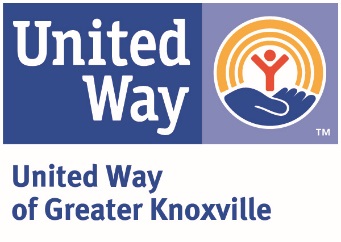 